伊達商工会議所新型コロナウイルス感染症拡大の影響に係る経営状況実態調査票（10月）　この度の標題調査にご協力頂きました皆さまには、心よりお礼申し上げます。　９月に実施致しました調査の結果につきましては、伊達商工会議所ホームページ 「お知らせ」に掲載しておりますので、ご覧下さいませ。さて、今回は、新型コロナウイルス感染症拡大後の経営の状況と雇用の状況の推移について把握することを目的に、本調査を実施致します。　つきましては、趣旨ご理解の上、ご協力頂きますようよろしくお願い致します。　なお、今回は、10月26日（月）までにご回答頂きますようよろしくお願い致します。１．事業所情報　　　　　　　　　　　　　　　　　　　　　　　　　　　　　　　　　　　記入日　令和２年10月　　　日２．営業の状況　※該当の個所に☑を付けて下さい。（１）　令和元年９月と比較した令和２年９月の売上高（実績）　　□　増加した　　□　変わらない　　□　10%未満の減少　　□　10%以上減少　　□　20%以上減少　　□　３０%以上減少　　□　40%以上減少　　□　50%以上減少（２）　令和元年10月と比較した令和２年10月の売上高（見込み）　　□　増加見込　　□　変わらない　　□　10%未満の減少　　□　10%以上減少　　□　20%以上減少　　□　３０%以上減少　　□　40%以上減少　　□　50%以上減少（３）　先月（令和２年９月）と比較した令和２年10月の売上高（見込み）　　□　増加見込　　□　変わらない　　□　10%未満の減少　　□　10%以上減少　　□　20%以上減少　　□　３０%以上減少　　□　40%以上減少　　□　50%以上減少３．雇用の状況（１）　令和２年８月と比較した令和２年９月の従業員（パート・アルバイトを含む）の数　　□　増加した　　□　変わらない　　□　減少した　　□ コロナの影響による解雇で減少した４．伊達市、伊達商工会議所への要望 … 必要と思われる支援策があればお聞かせ下さい。回答方法については、次のいずれかでお願い致します。１．ファックス　23-7115に返信する。　※ファックス番号はお間違えのないようお願い致します。　　なお、この調査票は当商工会議所ホームページ http://date-cci.or.jp からダウンロードできます。2．当商工会議所ホームページのアンケート回答サイト　https://questant.jp/q/datecci10　から回答する。QRコードでスマートフォンからでも回答できます。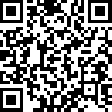 3．伊達商工会議所へ郵送、または持参する。　※切手代はご負担願います。※本調査にて回答頂いた内容や個人情報は、目的以外で使用することはありません。但し、伊達市へは個別の内容を提供する場合があります。【問合せ】　〒052-0015　伊達市旭町24番地　伊達商工会議所電話：0142-23-2222　FAX：0142-23-7115　e-mail：info@date-cci.or.jp事業所名代表者名業種（主な取扱品）回答者役職・氏名電話FAX